VII ZAJĘCIA REWALIDACYJNE  Środa 28.10.2020R.Temat: Ukryte wyrazy.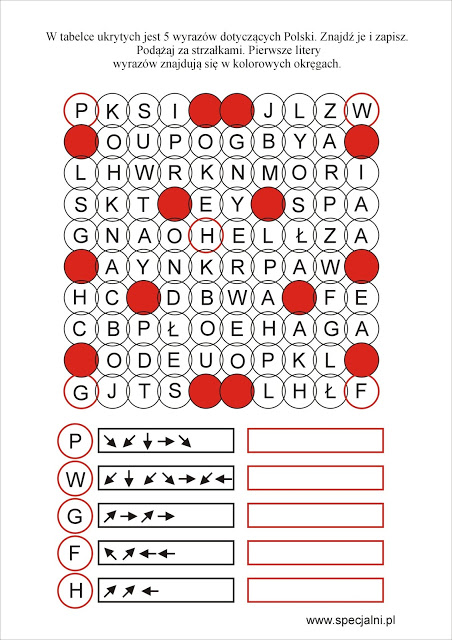 